             РЕСПУБЛИКА ТАТАРСТАН                                                       ТАТАРСТАН  РЕСПУБЛИКАСЫ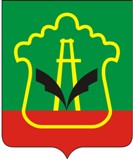           КОНТРОЛЬНО-СЧЕТНАЯ ПАЛАТА                                                                  ӘЛМӘТ                     АЛЬМЕТЬЕВСКОГО                                                                   МУНИЦИПАЛЬ РАЙОНЫ                      МУНИЦИПАЛЬНОГО РАЙОНА                                                 КОНТРОЛЬ-ХИСАП ПАЛАТАСЫ          ул.Ленина, д.39, г.Альметьевск, 423450                                              Ленин ур., 39 нчы йорт, Әлмәт шәһәре, 423450Тел: 8 (8553) 39-01-71, 39-01-72, e-mail: ksp.almet@yandex.ru сайт: almetyevsk.tatar.ru24 февраля 2022 г.   №  01                                                                                                                                                           ОТЧЁТ к АКТу контрольного мероприятия от 11 февраля 2022 года «Проверка эффективности использования муниципального имущества и расходования бюджетных и внебюджетных средств, качества оказания муниципальных услуг в  МАОУ  «СОШ № 7 » за период 2019-2021 г.г.»  На основании п. 2.1 Плана работы Контрольно-счетной палаты Альметьевского муниципального района РТ на 2022 год, Распоряжения на контрольно-ревизионное мероприятие от 10.01.2022 г. № 01, Контрольно-счетной палатой района проведено контрольное мероприятие «Проверка эффективности использования муниципального имущества и расходования бюджетных и внебюджетных средств, качества оказания муниципальных услуг в  МАОУ  «СОШ №7» за период 2019-2021г.г.».        Рассмотрены вопросы целевого использования субсидии, выделенной автономному учреждению; эффективности использования муниципального имущества; правомерности начисления заработной платы, надбавок и доплат работникам Учреждения; правомерности и эффективного использования средств местного бюджета при осуществлении закупок в муниципальных нуждах. В ходе контрольного мероприятия установлено:В нарушение п.3.13.18 Устава Учреждения не рассматривались Наблюдательным советом школы следующие финансовые документы: - предложения о внесении изменений в устав автономного учреждения (в устав вносились изменения от 12.10.2018 г.);- предложения о внесении изменений в состав наблюдательного совета автономного учреждения (прекращение трудового отношения Садетдинова Д.Ш. начальника Управления образования АМР РТ); - изменения плана финансово-хозяйственной деятельности учреждения на 2019, 2020, 2021 годы.В нарушение требований п. 1 части 3.3 статьи 32 Федерального закона от 12.01.1996 г. №7-ФЗ «О некоммерческих организациях» на официальном сайте для размещения информации о государственных и муниципальных учреждениях (www.bus.gov.ru) не опубликованы актуальные версии следующих документов:- устав МАОУ «СОШ №7» (в новой редакции, постановление исполнительного комитета муниципального образования «АМР» от 12.10.2018г. №1637); - решение учредителя о создании Учреждения;- решение учредителя о назначении руководителя Учреждения (размещен приказ о назначении Клементьевой Н.Ю.)         -  решения органа, осуществляющего функции и полномочия учредителя автономного учреждения, о назначении членов наблюдательного совета автономного учреждения или досрочном прекращении их полномочий (размещен состав, утвержденный Постановлением Исполкома АМР от 30.12.2010 № 5214). Нарушения устранены в ходе проверки, актуальная информация размещена в соответствии с требованиями законодательства.2) Субсидии из бюджета района на финансовое обеспечение выполнения муниципального задания на оказание муниципальных услуг (выполнение работ) и иные цели, Учреждению предоставлены своевременно, в полном объеме в соответствии с заключенными Соглашениями, в том числе: в 2019 году в сумме  46 875,5 тыс.руб., в 2020 году – 44 832,7 тыс.руб., в 2021 году – 53 547,7 тыс.руб., с некоторыми нарушениями бюджетного законодательства.Муниципальное задание в части количественных показателей исполнено в неполном объеме:-  «Реализация основных общеобразовательных программ среднего общего образования» в 2019 году неисполнено на 3,8%, в 2020 году на 26,3%;- «Организация отдыха детей и молодежи» в 2020 году на 11,4%;в части качественных показателей:- «качество знаний обучающихся среднего общего образования» в 2021 году составило 59% при плановом показателе 70%. Наибольший удельный вес в расходах Учреждения занимают расходы на оплату труда и начисления на выплаты по оплате труда: в 2019 году направлено 39273,7 тыс.руб., в 2020 году – 36914,7 тыс.руб., в 2021 году – 43466,6 тыс.рублей.Оплата труда работников осуществляется на основе положений Постановления Исполкома АМР № 1341 от 07 сентября 2018 г.Просроченная задолженность по выплате заработной платы перед работниками Предприятия и  платежам во внебюджетные фонды отсутствует.В нарушение п.259 Инструкции N 157н, по балансовому счету 30300 «Расчеты по платежам в бюджеты» не отражена дебиторская задолженность (переплата) в страховые фонды (Пенсионный фонд, Фонд социального страхования, Фонд обязательного медицинского страхования) в общей сумме: 613,5 тыс.руб. по итогам 2019 года, 422,8 тыс.руб. по итогам 2020 года, 482,6 тыс.руб. по итогам 2021 года.Переплата страховых взносов в общей сумме 225,2 тыс.руб. образовалась до 2017 года, и на момент проверки Учреждением не возвращена в бюджет, что нарушает принцип эффективности использования бюджетных средств, установленный статьей 34 Бюджетного кодекса РФ.Допущена переплата премии руководителю Учреждения в декабре 2021 года вследствие неверного определения месячной заработной платы по КОСГУ 211 «Заработная плата»  в  сумме 47,7 тыс.рублей,  по КОСГУ 213 «Начисления на выплаты по оплате труда» (30,2%) – 14,4 тыс.рублей.На должность специалиста в сфере закупок принят сотрудник, не соответствующий квалификационным требованиям (работник с должностной инструкцией специалиста в сфере закупок не ознакомлена, содержание и объем работы не определены) за что начислено по КОСГУ 211 «Заработная плата»  в  общей  сумме 55,1  тыс.рублей,  по КОСГУ 213 «Начисления на выплаты по оплате труда» (30,2%) – 16,6 тыс.рублей.В нарушение требований ТК РФ, при начислении заработной платы сотрудникам по внутреннему совместительству (ведущий бухгалтер, инспектор по кадрам) отсутствовали  трудовые договора по совместительству (график выполнения работ,  содержание дополнительной работы и объем, размер оплаты по совместительству работодателем работнику трудовыми договорами не определены).4) Допущены нарушения ведения бухгалтерского учета, составления и представления бухгалтерской (финансовой) отчетности, установленные Федеральным законом от 6 декабря 2011 г. N 402-ФЗ «О бухгалтерском учете», в том числе:В нарушение п.254 Инструкции 157н по состоянию на 01.01.2022г. в форме 0503769а «Сведения по дебиторской и кредиторской задолженности» не отражена дебиторская задолженность на общую сумму 974,5 тыс.руб., что  повлекло искажение бюджетной отчетности (ф. по ОКУД 0503769а) об обязательствах Учреждения за 2021 год  в сумме 974,5 тыс.руб.По состоянию на 01.01.2022 года в составе основных средств на балансовом счете 10100 «Основные средства» отражены  объектов движимого имущества стоимостью до 10000 рублей включительно, находящиеся в эксплуатации структурными подразделениями Учреждениями, балансовой стоимостью 825,0 тыс.руб., остаточной стоимостью 0 руб.В нарушение  п.383 Инструкции 157н на забалансовом счете 26 «Имущество, переданное в безвозмездное пользование» по состоянию на  01.01.2021  отражено имущество, стоимостью 160,4 тыс.руб., которое следовало отразить на забалансовом счете 01  «Имущество, полученное в пользование».5) Учреждением допущены нарушения и недостатки в части эффективного и целевого использования имущества, закрепленного на праве оперативного управления за Учреждением, в том числе: По состоянию на 28.01.2022 г.  числится неисправное имущество, автомобиль TOYOTA COROLLA (2006г.) гос.№Р165РС,  первоначально-восстановительной стоимостью 753,9 тыс. рублей, который не эксплуатируется с 2016 года в связи с неисправностью, при этом, Учреждение за проверяемый период уплатил транспортный налог за данный автомобиль в общей сумме 11,0 тыс.руб, что является нарушением принципа эффективности использования бюджетных средств, предусмотренного ст.34 Бюджетного кодекса РФ.По состоянию на 28.01.2022 г. числится неисправное (физически изношенное) имущество (машина посудомоечная МПУ-700, шкаф комбинированный ШХК-400, электрическая мясорубка, лингафонный кабинет, объектный блок), первоначально-восстановительной стоимостью 359,4 тыс. рублей, остаточной стоимостью 0 руб.В деятельности Учреждения не используется (не установлено) приобретенное имущество (турникет, минилаборатория, блокпост металлодетектор) - 4 ед., первоначально-восстановительной стоимостью 424,8 тыс.руб., что нарушает принцип эффективности использования бюджетных средств, установленный статьей 34 Бюджетного кодекса РФ.6) Аудитом в сфере закупок установлены отдельные факты неэффективного, нерационального использования средств местного бюджета при осуществлении закупок в муниципальных нуждах, и нарушения бюджетного законодательства и законодательства в сфере закупок, в том числе:  Исполнителем ООО «Эталон» не соблюдается пункт 1, 12 договора б/н от 20.01.2022г. по организации питания в СОШ №7, в части требований к условию оказания услуги в школьных столовых,: 1) поставщиком не обеспечивается приготовление полуфабрикатов из мяса, птицы, рыбы по утвержденным технологическим картам (полуфабрикаты (котлеты, пельмени, тефтели из мяса птицы, рыбы, говядины) закупаются у других поставщиков); 2) в штате Исполнителя отсутствует действующий сотрудник для осуществления контроля качества питания учащихся (не менее 0,5 ставки) из числа работников столовой заказчика, так же отсутствует сотрудник  для осуществления контроля выхода готовых блюд на раздаче (не менее 0,5 ст.) из числа работников столовой заказчика.Фактически поставщиком ООО «Эталон» производится только поставка продуктового сырья, что противоречит требованиям муниципального контракта. Организация питания возложена на образовательное учреждение и за их счет: зарплата и начисления на ФОТ поваров и вспомогательного персонала, лабораторные исследования готовой пищи, медицинские осмотры персонала, стирка одежды, приобретение спецодежды и пр. В существующих условиях организации питания, не представляется возможным проверить фактическое поступление продуктов питания в школу (учет прихода и расхода продуктов питания по бухгалтерскому учету не осуществляется), так как, школой осуществляется списание денежных средств на организацию питания согласно меню.Утвержденные технологические  карты приготовления мясных и рыбных полуфабрикатов к муниципальному контракту проверке не представлены.При расчете НМЦК на 2 полугодие 2021 года, выявлено завышение количества детей (дето-дней), вследствие чего произошло увеличение НМЦК в части финансирования из бюджетных средств на сумму 183,3 рублей.Порция блюд в меню по контракту установлена без учета возраста обучающихся, одинаковая для 1-4 классов и 5-11 классов, вследствие чего для обучающихся возраста с 12 лет и старше не обеспечивается рекомендуемая Федеральной службой по надзору в сфере защиты прав потребителей и благополучия человека,  масса порций в части гарнира, мяса, котлеты.С учетом вышеизложенного, с целью реализации результатов проверки, соблюдения требований законодательства Контрольно-счетной палатой направлены: директору СОШ № 7 – представление № 01  от 17.02.2022г.По итогам контрольного мероприятия Контрольно-счетной палатой по фактам административного правонарушения на главного бухгалтера Учреждения составлены, и направлены мировому судье Протоколы №№1-2 от 14 февраля 2022г., в том числе:- по фактам незначительных нарушений требований к бюджетному (бухгалтерскому) учету в виде искажения данных бухгалтерского учета и отчетности за 2019, 2020 годы.Материалы проверки в рамках Соглашения о порядке взаимодействия Альметьевской городской прокуратуры  с  Контрольно-счетной палатой   предлагаем направить в Альметьевскую городскую Прокуратуру Республики Татарстан.Председатель   Контрольно-счетной палаты:                                       Г.Н.Насибуллина